Hell-Raised Child Self-Liberated? 
What Did Not Kill Him Made Him Stronger?	Its parents committed the most deadly of all possible sins, which ensured it to fail.
Popular presumptions affirmed that he would spend years in counseling and jail.
His enlightenment came from near-death experiences, silent and roaring lights.
What would protect him while living in a desolate shack with unstable dynamite? 1	Did W. H. Auden predict his future without mirth, 
in his poem, September 1, 1939, year of global horrors and his birth: 
I and the public know what all school children learn, 
those to whom evil is done do evil in return? 	War, school failure, shame, floggings, homelessness, hunger, brutal slavery 1
earned this most innocent boy misunderstanding about his tenacious bravery.
He found healing in books, nature and the universe while he quietly suffered.
What strengthened him to keep his body and soul from getting too battered?	The shell of his distrust slowly cracked and opened his mind to deepest pains.
Subconscious hyper-vigilance keeps propelling his diverse gains.
Empathy, discernment and spiritual connections are also part of his blessedness.
Do they give him strength to deal with the worst of man and early helplessness?	Unconsciousness helped his transition from shyness to becoming ever bolder;
maintaining patience and discipline to gain the best of health while growing older.
So, why did dozens of just aging symptoms accumulate until he just wanted to die, 
while doctors were puzzling his serious illness and did not know the what or why?	An unknown angelic voice phoned him to say: Chemicals are making you sick!
He quickly grasped that brutal reality of that global man-made epidemic.
Did near-deaths, avoidance of poisons, sunshine, exercise and healthful nutrition
cause his best all-around health; long postponing his undertaking with a mortician?	Compassion demands for him to share his wisdom with a forgiving spirit.
Once with a sickly, neck-rubbing herd-thinker who did not dare to hear it; 
the secret about avoiding a Human Collapse Diseases/Disorder death.
So why did that frightened one jab him: You scare me!, and not under his breath?	Why do rigid mindsets reject what world-class overcomers have to offer? 
How much do apathy, denial and indoctrinated falsehood cause people to suffer?
What caused this child to thrive beyond nightmares, instead of going insane or die?
A world traveler, spiritual care volunteer, public speaker and what else became I?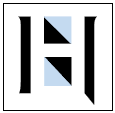  Herman I Neuman
Inspirational speaker

hero@herobooks.com
1 Unbelievable but true: All of that by the time he was only twenty years old!The Many Fans of Herman I Neuman	"You have truly been through a hellish challenge physically and emotionally, and yet your metaphysical psyche has not only survived but found natural healing and a true sense of purpose beyond self. You are able to entertain the challenging information on this site and in our film and respond with positive, solution oriented insights. 
 	“After your ‘Whereas’ list you come to this: ‘Therefore, humanity has no choice but to deal with the epidemic of Human Collapse Diseases/Disorders, and optimum health requires continuous avoidance and elimination of toxic substances as much as possible.’ 
 	“I don't know what blessings were instilled in you but I do know your story and how you share it is a blessing to us and to all who encounter you. Thanks!"
~ Foster Gamble "Mr. Neuman, you changed my thinking where juvenile offenders are concerned. Every day now, I reflect either consciously or subconsciously that my clients chose to commit their crimes and often blame their circumstances for their crimes, rather than their own free will. When I find myself making excuses for them, I now remind myself that there are many of us, who, despite our dismal childhoods, chose NOT to engage in criminal activity. “
~ D. Folkertson, Idaho Juvenile probation officer  ●  few writers write with such feelings  ●  This book is dear to me  ●  You are an amazing man  ●  a powerful testimony  ●   I had to roll around laughing  (author’s humorous writing style)  ●  a real page turner  ●  refreshing honesty  ●  has an amazing lack of bitterness  ●  It's a miracle he didn't kill himself, or anyone else  ●  almost every page has examples of the unusual sense of humor about his family's hardships  ●  has suffered as much as anyone in the country, in the world  ●  has the patience of Job  ●  an unusual man  ●  should be in all schools  ●  should be a teacher  ●  why is he still sane?  ●   I thought I had a bad life ● Herman has the gift of discernment  ●  Would make a great movie  ●  you are a modern day Job● full of humour and full of sadness, sometimes both at the same time  ●  is prophetic  ●  You are awesome!  ●  If I didn't know the author, I would never have believed this  ●  curl up with this good book and tissue paper  ●  nobody could make up a story like this  ●  admire Mr. Neuman's courage for writing this book  ●  you have been an inspiration for me  ●  has a spirit like concentration camp survivor, Viktor Frank who said:  Woe to him who [has] …, no aim, no purpose, and therefore no point in carrying on. ●  And many, many more…
~ Feedback from all walks of life“Your mission and message is both heartbreaking and fascinating. The fact you were able to overcome (and survive) a tragic childhood is truly remarkable. I saw many of your adult photos of your experiences traveling the world and experiencing robust health is a testament of your strength, will and perseverance. I'm impressed with your skills and your talent to reproduce your lifetime journey.”  ~  J. Smith “It is rare along the meandering path of life to encounter a person who lives up to the title of "hero" ...and have begun to get to know him. His wisdom and compassion from an incredibly traumatic history make him a truly remarkable individual whom I feel honored to call my friend. I highly recommend giving his site a look...you will be humbled and awed.”
~ Valerie Burke, Psychiatric/Mental Health Nursing, Author"You have a gift.” – “You are a gift." ~ Spiritual care coordinator, Hospital & psychiatric facilities“I am still alive because he visited me in the hospital.”  ~ Vernon Mason, hospital patientHeroes from the Attic: A Gripping True Story of Triumph.   Available world-wide in Printed and Digital Editions. 
~ Herman I Neuman